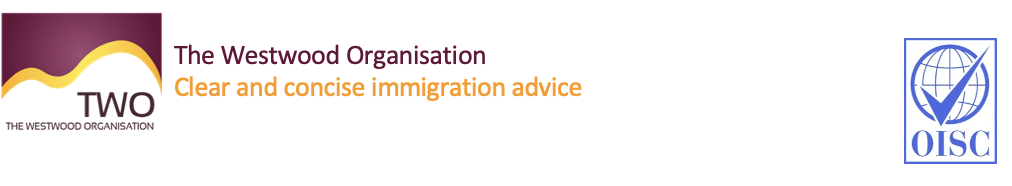 To: UKVI																			(Name)										(Address)										(Date)Dear SirsPARENT / LEGAL GUARDIAN CONSENT LETTERVisa application and travel arrangements - child attending NAME OF INSTITUTION, UK independent day and boarding school.(I am / We are) the parent(s) / legal guardian of (name of applicant).(I / We) consent to (his / her) application for a Child Student Visa.(He / She) has been offered a place at NAME OF INSTITUTION, ADDRESS  OF INSTITUTION.(I/ We) confirm that funds sufficient to meet (my / our) child’s financial maintenance requirements are available as prescribed by the Immigration Rules and are for the sole purpose of (his / her) study and living costs in the UK.(I / We) confirm that these funds will continue to be available in the manner prescribed in the Immigration Rules after (his / her) visa application is made and will only be used for (his / her) course fees and living costs in the UK.Complete the next section if your child is travelling to the UK under arrangements organised by an agency, delete this sentence if your child will be travelling independently to the UK(I / We) consent to the arrangements made for (my / our) child to travel to the UK and to the reception and care arrangements made for (him / her) on arrival in the UK.ORComplete the next section if your child is travelling to the UK independently (i.e. outside of any arrangement through an agency)(I / We) consent to (my / our) child travelling to the UK independently of any arrangements with an agency. (I / We) consent to the arrangements made for (my / our) child’s reception and care in the UK.(I / We) have attached (my / our) child’s (birth certificate / adoption certificate / court document) as proof (I am / we are)  (my / our)  child's parent(s) / legal guardian(s).Yours faithfullyNote to parent/legal guardianPlease complete the required sections and amend the text in brackets as appropriatePlease delete the brackets once you have made the necessary amendmentsPlease delete this note once you have amended the letterEach parent needs to sign the following separate declarations - if there is only one parent who has sole responsibility for the child, the second declaration is to be deleted and the first declaration amended to confirm that the signing parent has sole responsibility.I confirm that I have (legal custody and) (sole) parental responsibility for (name of applicant) and agree with the content of this letter.The following declaration is to be deleted if the letter is being signed by one parent with sole responsibilityI confirm that I have (legal custody and) parental responsibility for (name of applicant) and agree with the content of this letter.Signature of parent / legal guardianName of parent / legal guardianRelationship to childmother / father / legal guardianDateSignature of parent / legal guardianName of parent / legal guardianRelationship to childmother / father / legal guardianDate